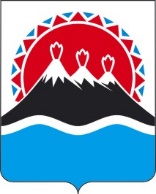 МИНИСТЕРСТВО ТРУДА И РАЗВИТИЯ КАДРОВОГОПОТЕНЦИАЛА КАМЧАТСКОГО КРАЯПРИКАЗг. Петропавловск-КамчатскийВ соответствии с частью 5 статьи 9 Федерального закона от 25.12.2008 № 273-ФЗ «О противодействии коррупции», постановлением Губернатора Камчатского края от 08.05.2009 № 128 «Об утверждении Порядка уведомления представителя нанимателя о фактах обращения в целях склонения государственного гражданского служащего Камчатского края, в отношении которого полномочия представителя нанимателя осуществляет губернатор Камчатского края или руководитель администрации губернатора Камчатского края, к совершению коррупционных правонарушений»ПРИКАЗЫВАЮ:1. Утвердить Порядок уведомления представителя нанимателя о фактах обращения в целях склонения государственного гражданского служащего Министерства труда и развития кадрового потенциала Камчатского края, в отношении которого полномочия представителя нанимателя осуществляет Министр труда и развития кадрового потенциала Камчатского края, к совершению коррупционных правонарушений (далее - Порядок) согласно приложению к настоящему приказу.2. Бахтину Ирину Олеговну, ведущего консультанта отдела организационно-правового обеспечения и контроля Министерства труда и развития кадрового потенциала Камчатского края (далее – Министерство), обеспечить:1) ознакомление с настоящим приказом государственных гражданских служащих Камчатского края, замещающих должности государственной гражданской службы Камчатского края в Министерстве (далее - гражданские служащие), назначение на которые и освобождение от которых осуществляются Министром труда и развития кадрового потенциала Камчатского края (далее - Министр);2) прием и регистрацию уведомлений представителя нанимателя государственным гражданским служащим о фактах обращения к нему в целях склонения к совершению коррупционных правонарушений (далее – уведомление);3) формирование и ведение журнала регистрации уведомлений;4) своевременное представление Министру уведомлений для принятия решений о проверке сведений, содержащихся в них, и передачу уведомлений в отдел по профилактике коррупционных и иных правонарушений Администрации Губернатора Камчатского края для осуществления этой проверки.3. Признать утратившими силу приказы Агентства по занятости населения и миграционной политике Камчатского края:1) от 25.02.2013 № 62 «Об утверждении Порядка уведомления Руководителя Агентства по занятости населения и миграционной политике Камчатского края о фактах обращения в целях склонения к совершению коррупционных правонарушений государственного гражданского служащего Камчатского края, в отношении которого Руководитель Агентства по занятости населения и миграционной политике Камчатского края осуществляет полномочия представителя нанимателя»;2) от 25.05.2016 № 114 «О внесении изменений в приказ Агентства по занятости населения и миграционной политике Камчатского края от 25.02.2013 № 62 «Об утверждении Порядка уведомления Руководителя Агентства по занятости населения и миграционной политике Камчатского края о фактах обращения в целях склонения к совершению коррупционных правонарушений государственного гражданского служащего Камчатского края, в отношении которого Руководитель Агентства по занятости населения и миграционной политике Камчатского края осуществляет полномочия представителя нанимателя»;3) от 15.08.2016 № 181 «О внесении изменений в приложение к приказу Агентства по занятости населения и миграционной политике Камчатского края от 25.02.2013 № 62 «Об утверждении Порядка уведомления Руководителя Агентства по занятости населения и миграционной политике Камчатского края о фактах обращения в целях склонения к совершению коррупционных правонарушений государственного гражданского служащего Камчатского края, в отношении которого Руководитель Агентства по занятости населения и миграционной политике Камчатского края осуществляет полномочия представителя нанимателя»;4) от 25.10.2016 № 262 «О внесении изменений в приложение к приказу Агентства по занятости населения и миграционной политике Камчатского края от 25.02.2013 № 62 «Об утверждении Порядка уведомления Руководителя Агентства по занятости населения и миграционной политике Камчатского края о фактах обращения в целях склонения к совершению коррупционных правонарушений государственного гражданского служащего Камчатского края, в отношении которого Руководитель Агентства по занятости населения и миграционной политике Камчатского края осуществляет полномочия представителя нанимателя»;5) от 12.12.2016 № 309 «О внесении изменений в приложение к приказу Агентства по занятости населения и миграционной политике Камчатского края от 25.02.2013 № 62 «Об утверждении Порядка уведомления Руководителя Агентства по занятости населения и миграционной политике Камчатского края о фактах обращения в целях склонения к совершению коррупционных правонарушений государственного гражданского служащего Камчатского края, в отношении которого Руководитель Агентства по занятости населения и миграционной политике Камчатского края осуществляет полномочия представителя нанимателя».6. Настоящий приказ вступает в силу после дня его официального опубликования и распространяет свое действие на правоотношения, возникшие с 27.03.2022.Приложение к приказу Министерства труда и развития кадрового потенциала Камчатского краяот [Дата регистрации] № [Номер документа] Порядокуведомления представителя нанимателя о фактах обращения в целях склонения государственного гражданского служащего Министерства труда и развития кадрового потенциала Камчатского края, в отношении которого полномочия представителя нанимателя осуществляет Министр труда и развития кадрового потенциала Камчатского края, к совершению коррупционных правонарушений1. Общие положения1. Настоящий Порядок в соответствии с Федеральным законом от 25.12.2008 № 273-ФЗ «О противодействии коррупции» определяет процедуру уведомления государственным гражданским служащим Министерства труда и развития кадрового потенциала Камчатского края (далее - гражданский служащий), в отношении которого полномочия представителя нанимателя осуществляет Министр труда и развития кадрового потенциала Камчатского края (далее - представитель нанимателя), о фактах обращения к гражданскому служащему каких-либо лиц в целях склонения его к совершению коррупционных правонарушений (далее - Уведомление), а также перечень сведений, содержащихся в Уведомлениях, организацию проверки этих сведений и порядок регистрации Уведомлений.2. Гражданский служащий обязан уведомлять представителя нанимателя обо всех случаях обращения к нему каких-либо лиц в целях склонения его к совершению коррупционных правонарушений, за исключением случаев, когда по данным фактам проведена или проводится проверка.3. Гражданский служащий уведомляет представителя нанимателя лично в письменной форме не позднее рабочего дня, следующего за днем обращения к гражданскому служащему в целях склонения его к совершению коррупционных правонарушений.4. Гражданский служащий может уведомить органы прокуратуры и другие государственные органы о фактах склонения его к совершению коррупционных правонарушений, о чем обязан сообщить представителю нанимателя, в том числе с указанием содержания уведомления.5. Гражданский служащий, которому стало известно о факте обращения к иным гражданским служащим в связи с исполнением служебных обязанностей в целях склонения их к совершению коррупционных правонарушений, вправе уведомить об этом представителя нанимателя в соответствии с настоящим Порядком.6. В случае нахождения гражданского служащего в командировке, в отпуске, вне места прохождения гражданской службы он обязан в течение суток с момента прибытия к месту прохождения гражданской службы письменно уведомить представителя нанимателя о факте склонения его к совершению коррупционных правонарушений.7. Уведомление о фактах обращения в целях склонения гражданского служащего к совершению коррупционных правонарушений осуществляется в письменной форме. К Уведомлению прилагаются все имеющиеся материалы, подтверждающие обстоятельства обращения в целях склонения гражданского служащего к совершению коррупционных правонарушений.8. В Уведомлении должны быть отражены следующие сведения:1) фамилия, имя, отчество (при наличии), замещаемая должность и структурное подразделение, место жительства и телефон лица, направившего Уведомление;2) обстоятельства обращения к гражданскому служащему в связи с исполнением им служебных обязанностей каких-либо лиц в целях склонения его к совершению коррупционных правонарушений (дата, место, время, другие условия);3) способ склонения к коррупционным правонарушениям, а также информация об отказе (согласии) принять предложение лица о совершении коррупционных правонарушений;4) подробные сведения о коррупционных правонарушениях, к которым склонялся гражданский служащий;5) все известные сведения о физическом (юридическом) лице, склонявшем к коррупционным правонарушениям.9. Согласно статье 9 Федерального закона от 25.12.2008 № 273-ФЗ «О противодействии коррупции» невыполнение гражданским служащим требований Порядка является правонарушением, влекущим его увольнение с государственной службы либо привлечение его к иным видам ответственности в соответствии с законодательством Российской Федерации.10. В соответствии с частью 4 статьи 9 Федерального закона от 25.12.2008 № 273-ФЗ «О противодействии коррупции» гражданский служащий, уведомивший представителя нанимателя, органы прокуратуры или другие государственные органы о фактах обращения в целях склонения его к совершению коррупционного правонарушения, о фактах совершения другими государственными служащими коррупционных правонарушений, непредставления сведений либо представления заведомо недостоверных или неполных сведений о доходах, об имуществе и обязательствах имущественного характера, находится под защитой государства в соответствии с законодательством Российской Федерации.2. Прием и регистрация Уведомлений11. Организация приема и регистрации Уведомлений гражданских служащих осуществляется гражданским служащим Министерства, уполномоченным на прием и регистрацию Уведомления (далее – уполномоченное лицо).12. Уведомление гражданского служащего, составленное на имя представителя нанимателя, представляется (направляется) в письменном виде уполномоченному лицу не позднее рабочего дня, следующего за днем обращения к гражданскому служащему в целях склонения его к совершению коррупционных правонарушений.13. Регистрация Уведомления осуществляется уполномоченным лицом в день его поступления в журнале регистрации уведомлений гражданских служащих о фактах обращения в целях склонения их к совершению коррупционных правонарушений (далее - журнал регистрации уведомлений) согласно приложению 1 к настоящему Порядку. Листы журнала регистрации уведомлений должны быть пронумерованы, прошнурованы и скреплены печатью Министерства.Журнал регистрации уведомлений оформляется уполномоченным лицом ежегодно и хранится 5 лет.14. Отказ в регистрации Уведомления не допускается.15. Копия зарегистрированного Уведомления с указанием даты регистрации Уведомления, фамилии, имени, отчества (при наличии) и должности лица, зарегистрировавшего данное Уведомление, выдается гражданскому служащему в день регистрации под роспись в журнале регистрации уведомлений.16. В случае если Уведомление поступило в Министерство через организацию почтовой связи, копия зарегистрированного Уведомления направляется гражданскому служащему, подавшему Уведомление, посредством почтовой связи (с уведомлением) в срок не позднее 3 рабочих дней после дня его регистрации.3. Организация проверки содержащихся в Уведомлениях сведений17. Зарегистрированное Уведомление в тот же день передается на рассмотрение представителю нанимателя для принятия решения об организации проверки содержащихся в нем сведений.18. Организация проверки Уведомления осуществляется отделом по профилактике коррупционных и иных правонарушений Администрации Губернатора Камчатского края (далее – Отдел) в соответствии с постановлением Губернатора Камчатского края от 08.05.2009 № 128 «Об утверждении Порядка уведомления представителя нанимателя о фактах обращения в целях склонения государственного гражданского служащего Камчатского края, в отношении которого полномочия представителя нанимателя осуществляет Губернатор Камчатского края или руководитель Администрации Губернатора Камчатского края, к совершению коррупционных правонарушений».Проверка осуществляется Отделом во взаимодействии со структурными подразделениями Министерства, в том числе путем проведения бесед с гражданским служащим, получения от него пояснений, в течение 5 рабочих дней с момента регистрации Уведомления.19. По результатам проведенной проверки должностным лицом Отдела подготавливается служебная записка на имя представителя нанимателя гражданского служащего, подавшего Уведомление.20. По окончании проверки служебная записка с приложением Уведомления и материалов проверки в срок не позднее 3 рабочих дней со дня окончания проверки представляется представителю нанимателя гражданского служащего, подавшего Уведомление, для принятия решения о направлении Уведомления и материалов проверки в органы прокуратуры или другие государственные органы в соответствии с их компетенцией.Указанное решение принимается представителем нанимателя не позднее 2 рабочих дней со дня поступления служебной записки.21. Уполномоченное лицо в срок не позднее 2 рабочих дней со дня принятия представителем нанимателя решения, указанного в части 20 настоящего Порядка, направляет Уведомление и материалы проверки в органы прокуратуры или другие государственные органы в соответствии с их компетенцией, а также уведомляет гражданского служащего, подавшего Уведомление, о принятом представителем нанимателя решении посредством почтовой связи (с уведомлением).Приложение 1к Порядку уведомления представителя нанимателя о фактах обращения в целях склонения государственного гражданского служащего Министерства труда и развития кадрового потенциала Камчатского края, в отношении которого полномочия представителя нанимателя осуществляет Министр труда и развития кадрового потенциала Камчатского края, к совершению коррупционных правонарушенийЖурналрегистрации уведомлений государственных гражданскихслужащих, в отношении которых Министр труда и развития кадрового потенциала Камчатского края осуществляет полномочия представителя нанимателя, о фактах обращения в целях склонения их к совершению коррупционных правонарушенийНачат «____» ___________ 20_____ г.Окончен «____» ___________ 20_____ г.На «_____» листах[Дата регистрации]№[Номер документа]Об утверждении Порядка уведомления представителя нанимателя о фактах обращения в целях склонения государственного гражданского служащего Министерства труда и развития кадрового потенциала Камчатского края, в отношении которого полномочия представителя нанимателя осуществляет Министр труда и развития кадрового потенциала Камчатского края, к совершению коррупционных правонарушенийМинистр [горизонтальный штамп подписи 1]Н.Б. Ниценко№п/пДата,времяпринятияуведомленияСведения о государственном гражданском служащем, подавшем уведомлениеСведения о государственном гражданском служащем, подавшем уведомлениеСведения о государственном гражданском служащем, подавшем уведомлениеКраткоесодержаниеуведомленияФИО (при наличии) лица, принявшего уведомлениеПодписьпринявшегоуведомлениеПодписьгражданскогослужащего,подавшегоуведомлениеРезультатыпроверки№п/пДата,времяпринятияуведомленияФИО(приналичии)ДолжностьКонтактныйномертелефонаКраткоесодержаниеуведомленияФИО (при наличии) лица, принявшего уведомлениеПодписьпринявшегоуведомлениеПодписьгражданскогослужащего,подавшегоуведомлениеРезультатыпроверки12345678910